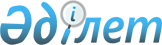 2023-2025 жылдарға арналған Ұзынкөл ауылдық округінің бюджеті туралыАқмола облысы Астрахан аудандық мәслихатының 2022 жылғы 23 желтоқсандағы № 7С-35-13 шешімі.
      Қазақстан Республикасының Бюджет кодексінің 9-1 бабының 2 тармағына, "Қазақстан Республикасындағы жергілікті мемлекеттік басқару және өзін-өзі басқару туралы" Қазақстан Республикасының Заңының 6 бабының 1 тармағының 1) тармақшасына сәйкес, Астрахан аудандық мәслихаты ШЕШТІ:
      1. Ұзынкөл ауылдық округінің 2023-2025 жылдарға арналған бюджеті, тиісінше 1, 2 және 3 қосымшаларға сәйкес, соның ішінде 2023 жылға келесі көлемдерде бекітілсін:
      1) кірістер – 20274,9 мың теңге, оның ішінде:
      салықтық түсімдер – 3854,1 мың теңге;
      салықтық емес түсімдер – 0,0 мың теңге;
      негізгі капиталды сатудан түсетін түсімдер – 1631,9 мың теңге;
      трансферттердің түсімдері – 14788,9 мың теңге;
      2) шығындар – 23984,2 мың теңге;
      3) таза бюджеттік кредиттеу – 0,0 мың теңге:
      бюджеттік кредиттер – 0,0 мың теңге;
      бюджеттік кредиттерді өтеу – 0,0 мың теңге;
      4) қаржы активтерімен операциялар бойынша сальдо – 0,0 мың теңге;
      қаржы активтерін сатып алу – 0,0 мың теңге;
      мемлекеттің қаржы активтерін сатудан түсетін түсімдер – 0,0 мың теңге;
      5) бюджет тапшылығы (профициті) – -3709,3 мың теңге;
      6) бюджет тапшылығын қаржыландыру (профицитін пайдалану) – 3709,3 мың теңге.
      Ескерту. 1-тармақ жаңа редакцияда - Ақмола облысы Астрахан аудандық мәслихатының 01.12.2023 № 8С-12-14 (01.01.2023 бастап қолданысқа енгізіледі) шешімімен.


      2. 2023 жылға арналған Ұзынкөл ауылдық округінің бюджеті көлемінде аудандық бюджеттен ауылдық округтің бюджетіне берілетін бюджеттік субвенциялар 14570 мың теңге сомасында қарастырылғаны ескерілсін.
      3. 2023 жылға арналған Ұзынкөл ауылдық округінің бюджетінде аудандық бюджеттен ағымдағы нысаналы трансферттер 500 мың теңге сомасында мемлекеттік органның күрделі шығыстарына көзделгені ескерілсін.
      4. 2023 жылға арналған Ұзынкөл ауылдық округінің бюджетін атқару процесінде секвестрге жатпайтын бюджеттік бағдарламалардың тізбесі, 4 қосымшаға сәйкес бекітілсін.
      5. Осы шешім 2023 жылдың 1 қаңтарынан бастап қолданысқа енгізіледі. 2023 жылға арналған Ұзынкөл ауылдық округінің бюджеті
      Ескерту. 1-қосымша жаңа редакцияда - Ақмола облысы Астрахан аудандық мәслихатының 01.12.2023 № 8С-12-14 (01.01.2023 бастап қолданысқа енгізіледі) шешімімен 2024 жылға арналған Ұзынкөл ауылдық округінің бюджеті 2025 жылға арналған Ұзынкөл ауылдық округінің бюджеті 2023 жылға арналған Ұзынкөл ауылдық округінің бюджетін атқару процесінде секвестрге жатпайтын аудандық бюджеттік бағдарламалардың тізбесі
					© 2012. Қазақстан Республикасы Әділет министрлігінің «Қазақстан Республикасының Заңнама және құқықтық ақпарат институты» ШЖҚ РМК
				
      Астрахан аудандық мәслихатының хатшысы

М.Қожахмет
Астрахан аудандық
мәслихатының
2022 жылғы 23 желтоқсандағы
№ 7С-35-13 шешіміне
1 қосымша
Санаты
Санаты
Санаты
Санаты
Сома,
мың теңге
Сыныбы
Сыныбы
Сыныбы
Сома,
мың теңге
Ішкі сыныбы
Ішкі сыныбы
Сома,
мың теңге
Атауы
Сома,
мың теңге
I. КІРІСТЕР
20274,9
1
Салықтық түсімдер
3854,1
01
Табыс салығы
688,8
2
Жеке табыс салығы
688,8
04
Меншікке салынатын салықтар
2946,3
1
Мүлікке салынатын салықтар
21,3
3
Жер салығы
56,0
4
Көлік құралдарына салынатын салық
1258,3
5
Бірыңғай жер салығы 
1610,7
05
Тауарларға, жұмыстарға және қызметтерге салынатын iшкi салықтар 
219,0
3
Табиғи және басқа да ресурстарды пайдаланғаны үшiн түсетiн түсiмдер
219,0
3
Негізгі капиталды сатудан түсетін түсімдер
1631,9
03
Жердi және материалдық емес активтердi сату
1631,9
1
Жерді сату
1631,9
4
Трансферттердің түсімдері
14788,9
02
Мемлекеттiк басқарудың жоғары тұрған органдарынан түсетiн трансферттер
14788,9
3
Аудандардың (облыстық маңызы бар қаланың) бюджетінен трансферттер
14788,9
Функционалдық топ 
Функционалдық топ 
Функционалдық топ 
Функционалдық топ 
Сома,
мың теңге
Бюджеттік бағдарламалардың әкімшісі
Бюджеттік бағдарламалардың әкімшісі
Бюджеттік бағдарламалардың әкімшісі
Сома,
мың теңге
Бағдарлама 
Бағдарлама 
Сома,
мың теңге
Атауы
Сома,
мың теңге
II. ШЫҒЫНДАР
23984,2
01
Жалпы сипаттағы мемлекеттiк қызметтер 
18632,3
124
Аудандық маңызы бар қала, ауыл, кент, ауылдық округ әкімінің аппараты
18632,3
001
Аудандық маңызы бар қала, ауыл, кент, ауылдық округ әкімінің қызметін қамтамасыз ету жөніндегі қызметтер
18413,4
022
Мемлекеттік органның күрделі шығыстары
218,9
06
Әлеуметтiк көмек және әлеуметтiк қамсыздандыру
997,0
124
Аудандық маңызы бар қала, ауыл, кент, ауылдық округ әкімінің аппараты
997,0
003
Мұқтаж азаматтарға үйде әлеуметтік көмек көрсету
997,0
07
Тұрғын үй-коммуналдық шаруашылық
3231,9
124
Аудандық маңызы бар қала, ауыл, кент, ауылдық округ әкімінің аппараты
3231,9
008
Елді мекендердегі көшелерді жарықтандыру
779,4
011
Елді мекендерді абаттандыру мен көгалдандыру
2452,5
12
Көлiк және коммуникация 
1000,0
124
Аудандық маңызы бар қала, ауыл, кент, ауылдық округ әкімінің аппараты
1000,0
013
Аудандық маңызы бар қалаларда, ауылдарда, кенттерде, ауылдық округтерде автомобиль жолдарының жұмыс істеуін қамтамасыз ету
1000,0
15
Трансферттер
123,0
124
Аудандық маңызы бар қала, ауыл, кент, ауылдық округ әкімінің аппараты
123,0
044
Қазақстан Республикасының Ұлттық қорынан берілетін нысаналы трансферт есебінен республикалық бюджеттен бөлінген пайдаланылмаған (түгел пайдаланылмаған) нысаналы трансферттердің сомасын қайтару
0,1
048
Пайдаланылмаған (толық пайдаланылмаған) нысаналы трансферттерді қайтару
122,9
III. Таза бюджеттік кредиттеу
0,0
Бюджеттік кредиттер
0,0
Бюджеттік кредиттерді өтеу
0,0
IV. Қаржы активтерімен операциялар бойынша сальдо
0,0
Қаржы активтерін сатып алу
0,0
Мемлекеттің қаржы активтерін сатудан түсетін түсімдер
0,0
V. Бюджет тапшылығы (профицит)
-3709,3
VI. Бюджет тапшылығын қаржыландыру (профицитті пайдалану)
3709,3Астрахан аудандық
мәслихатының
2022 жылғы 23 желтоқсандағы
№ 7С-35-13 шешіміне
2 қосымша
Санаты
Санаты
Санаты
Санаты
Сома,мың теңге
Сыныбы
Сыныбы
Сыныбы
Сома,мың теңге
Ішкі сыныбы
Ішкі сыныбы
Сома,мың теңге
Атауы
Сома,мың теңге
I. КІРІСТЕР
20642
1
Салықтық түсімдер
5710
01
Табыс салығы
3879
2
Жеке табыс салығы
3879
04
Меншікке салынатын салықтар
1743
1
Мүлікке салынатын салықтар
30
3
Жер салығы
61
4
Көлік құралдарына салынатын салық
1652
05
Тауарларға, жұмыстарға және қызметтерге салынатын iшкi салықтар 
88
3
Табиғи және басқа да ресурстарды пайдаланғаны үшiн түсетiн түсiмдер
88
4
Трансферттердің түсімдері
14932
02
Мемлекеттiк басқарудың жоғары тұрған органдарынан түсетiн трансферттер
14932
3
Аудандардың (облыстық маңызы бар қаланың) бюджетінен трансферттер
14932
Функционалдық топ
Функционалдық топ
Функционалдық топ
Функционалдық топ
Сома,
мың теңге
Бюджеттік бағдарламалардың әкімшісі 
Бюджеттік бағдарламалардың әкімшісі 
Бюджеттік бағдарламалардың әкімшісі 
Сома,
мың теңге
Бағдарлама
Бағдарлама
Сома,
мың теңге
Атауы
Сома,
мың теңге
II. ШЫҒЫНДАР
20642
01
Жалпы сипаттағы мемлекеттiк қызметтер 
18636
124
Аудандық маңызы бар қала, ауыл, кент, ауылдық округ әкімінің аппараты
18636
001
Аудандық маңызы бар қала, ауыл, кент, ауылдық округ әкімінің қызметін қамтамасыз ету жөніндегі қызметтер
18636
06
Әлеуметтiк көмек және әлеуметтiк қамсыздандыру
936
124
Аудандық маңызы бар қала, ауыл, кент, ауылдық округ әкімінің аппараты
936
003
Мұқтаж азаматтарға үйде әлеуметтік көмек көрсету
936
12
Көлiк және коммуникация
1070
124
Аудандық маңызы бар қала, ауыл, кент, ауылдық округ әкімінің аппараты
1070
013
Аудандық маңызы бар қалаларда, ауылдарда, кенттерде, ауылдық округтерде автомобиль жолдарының жұмыс істеуін қамтамасыз ету
1070
III. Таза бюджеттік кредиттеу
0
Бюджеттік кредиттер
0
Бюджеттік кредиттерді өтеу
0
IV. Қаржы активтерімен операциялар бойынша сальдо
0
Қаржы активтерін сатып алу
0
Мемлекеттің қаржы активтерін сатудан түсетін түсімдер
0
V. Бюджет тапшылығы (профицит)
0
VI. Бюджет тапшылығын қаржыландыру (профицитті пайдалану)
0Астрахан аудандық
мәслихатының
2022 жылғы 23 желтоқсандағы
№ 7С-35-13 шешіміне
3 қосымша
Санаты
Санаты
Санаты
Санаты
Сома,мың теңге
Сыныбы
Сыныбы
Сыныбы
Сома,мың теңге
Ішкі сыныбы
Ішкі сыныбы
Сома,мың теңге
Атауы
Сома,мың теңге
I. КІРІСТЕР
21384
1
Салықтық түсімдер
6016
01
Табыс салығы
4090
2
Жеке табыс салығы
4090
04
Меншікке салынатын салықтар
1838
1
Мүлікке салынатын салықтар
32
3
Жер салығы
64
4
Көлік құралдарына салынатын салық
1742
05
Тауарларға, жұмыстарға және қызметтерге салынатын iшкi салықтар 
88
3
Табиғи және басқа да ресурстарды пайдаланғаны үшiн түсетiн түсiмдер
88
4
Трансферттердің түсімдері
15368
02
Мемлекеттiк басқарудың жоғары тұрған органдарынан түсетiн трансферттер
15368
3
Аудандардың (облыстық маңызы бар қаланың) бюджетінен трансферттер
15368
Функционалдық топ
Функционалдық топ
Функционалдық топ
Функционалдық топ
Сома,мың теңге
Бюджеттік бағдарламалардың әкімшісі 
Бюджеттік бағдарламалардың әкімшісі 
Бюджеттік бағдарламалардың әкімшісі 
Сома,мың теңге
Бағдарлама 
Бағдарлама 
Сома,мың теңге
Атауы
Сома,мың теңге
II. ШЫҒЫНДАР
21384
01
Жалпы сипаттағы мемлекеттiк қызметтер 
19303
124
Аудандық маңызы бар қала, ауыл, кент, ауылдық округ әкімінің аппараты
19303
001
Аудандық маңызы бар қала, ауыл, кент, ауылдық округ әкімінің қызметін қамтамасыз ету жөніндегі қызметтер
19303
06
Әлеуметтiк көмек және әлеуметтiк қамсыздандыру
936
124
Аудандық маңызы бар қала, ауыл, кент, ауылдық округ әкімінің аппараты
936
003
Мұқтаж азаматтарға үйде әлеуметтік көмек көрсету
936
12
Көлiк және коммуникация
1145
124
Аудандық маңызы бар қала, ауыл, кент, ауылдық округ әкімінің аппараты
1145
013
Аудандық маңызы бар қалаларда, ауылдарда, кенттерде, ауылдық округтерде автомобиль жолдарының жұмыс істеуін қамтамасыз ету
1145
III. Таза бюджеттік кредиттеу
0
Бюджеттік кредиттер
0
Бюджеттік кредиттерді өтеу
0
IV. Қаржы активтерімен операциялар бойынша сальдо
0
Қаржы активтерін сатып алу
0
Мемлекеттің қаржы активтерін сатудан түсетін түсімдер
0
V. Бюджет тапшылығы (профицит)
0
VI. Бюджет тапшылығын қаржыландыру (профицитті пайдалану)
0Астрахан аудандық
мәслихатының
2022 жылғы 23 желтоқсандағы
№ 7С-35-13 шешіміне
4 қосымша
Атауы
Денсаулық сақтау
Ерекше жағдайларда сырқаты ауыр адамдарды дәрігерлік көмек көрсететін ең жақын денсаулық сақтау ұйымына жеткізуді ұйымдастыру